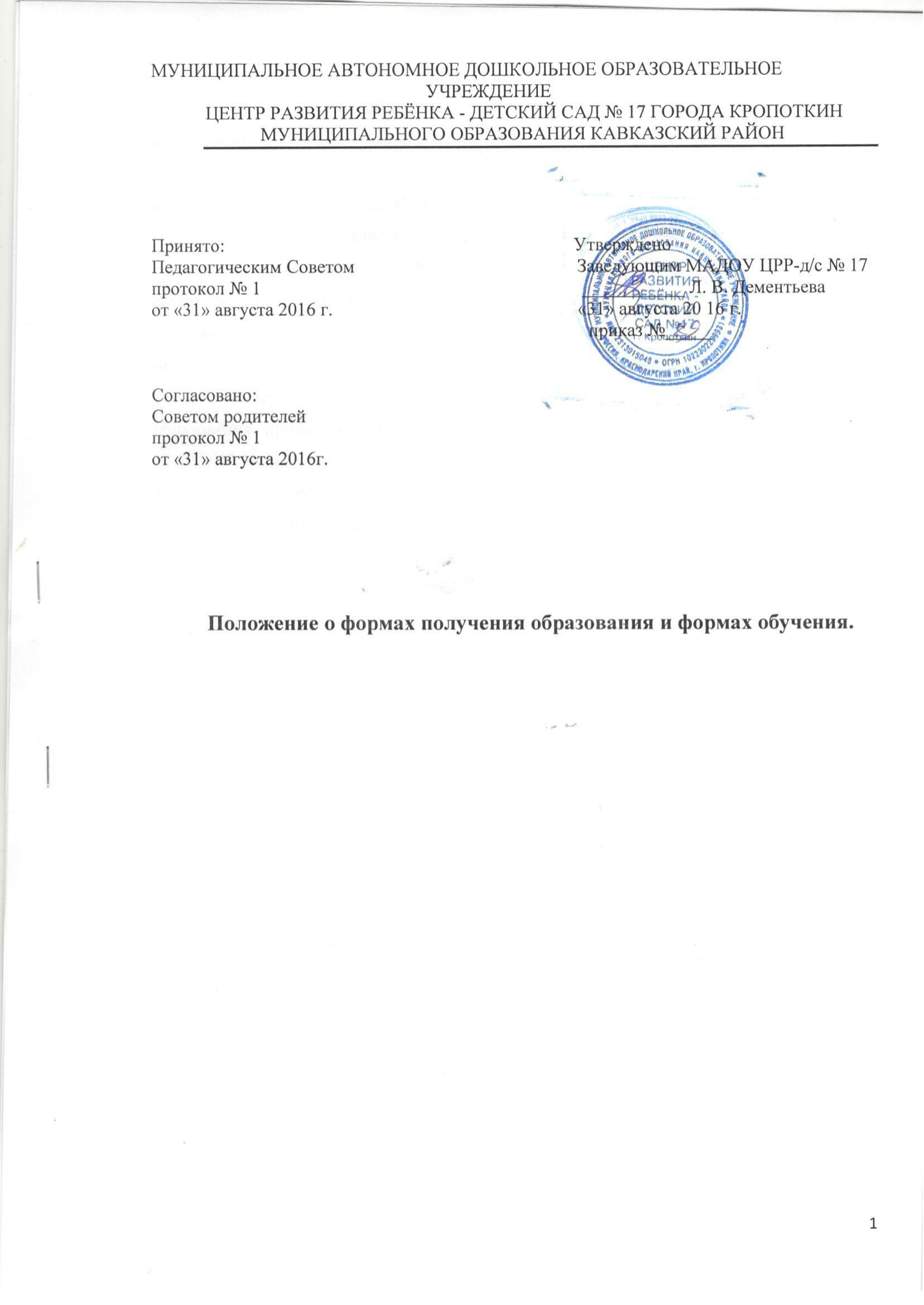 Общие положения.1.1. Положение о формах обучения (далее – Положение) регулирует организацию образовательной деятельности муниципального автономного дошкольного образовательного учреждения центр развития ребенка- детский сад № 17 города Кропоткин муниципального образования Кавказский район.  (далее – МАДОУ). 1.2. Положение разработано в соответствии с Федеральным законом «Об образовании в Российской Федерации» от 29.12.2012 г. № 273-ФЗ, Порядком организации и осуществления образовательной деятельности по основным общеобразовательным программам - образовательным программам дошкольного образования, утвержденным приказом Министерства образования и науки Российской Федерации от 30.08.2013 г. № 1014,  Федеральным государственным образовательным стандартом дошкольного образования приказ Министерства образования и науки Российской Федерации от 17.10.2013 № 1155.1.3. В МАДОУ осуществляется обучение в очной форме с учетом потребностей и возможностей личности обучающегося. 1.4. Формы обучения по образовательным программам дошкольного образования определяются федеральными государственными образовательными стандартами. 1.5.Порядок организации получения дошкольного образования в форме очного обучения определяется уставом МАДОУ и другими локальными нормативными актами МАДОУ.1.6.С целью ознакомления родителей (законных представителей) несовершеннолетних обучающихся с настоящим Положением, МАДОУ размещает его на информационном стенде МАДОУ и (или) на официальном сайте МАДОУ. в информационно-телекоммуникационной сети «Интернет».2. Цели и задачи2.1. Настоящее Положение разработано с целью обеспечения единых требований к организации обучения в очной форме, возможности освоения образовательных программ дошкольного образования в различных формах, создания вариативной образовательной среды, обеспечивающей благоприятные условия для обучения и развития обучающихся в соответствии с их интересами и способностями по согласованию с родителями (законными представителями) обучающихся.Общие требования к организации образовательного процесса. 3.1. Получение дошкольного образования в очной форме обучения организуется в различных формах обучения в соответствии с основной образовательной программой дошкольного образования МАДОУ и адаптированной образовательной программой МАДОУ (далее – Программы), обеспечивающей реализацию федерального государственного образовательного стандарта дошкольного образования с учетом возрастных и индивидуальных особенностей обучающихся. 3.2. При выборе формы обучения родители (законные представители) воспитанника должны быть ознакомлены с настоящим Положением, уставом МАДОУ, Программами дошкольного образования, другими документами, регламентирующими организацию и осуществление образовательной деятельности по избранной форме. 3.3. Обучающиеся, осваивающие Программы в МАДОУ в очной форме, зачисляются в контингент обучающихся. Все данные о обучающимся вносятся в Книгу учёта движения воспитанников и в табель учёта посещаемости воспитанников группы, которую они посещают. 3.4. Родителям (законным представителям) обучающихся должна быть обеспечена возможность ознакомления с ходом, содержанием и результатами образовательного процесса обучающегося. 3.5. МАДОУ осуществляет индивидуальный учет результатов освоения воспитанниками Программ, а также хранение в архивах данных об их результатах на бумажных и (или) электронных носителях. 3.6. Обучающиеся по завершению учебного года переводятся в следующую возрастную группу. 3.7. Освоение образовательной программы дошкольного образования не сопровождается проведением промежуточной аттестации и итоговой аттестации обучающихся. 4. Организация получения дошкольного образования в очной форме обучения.4.1. Основной формой организации образовательного процесса в очной форме обучения является непосредственно образовательная деятельность (далее - НОД). 4.2. НОД проводятся с детьми всех возрастных групп МАДОУ. В режиме дня каждой группы определяется время проведения НОД, в соответствии с Сан ПиН.4.3. Получение дошкольного образования в очной форме обучения предполагает организацию НОД по образовательным областям, организуемых МАДОУ в соответствии с учебным планом и Программой.4.4. Конкретное содержание образовательных областей зависит от возрастных и индивидуальных особенностей детей, определяется целями и задачами Программ и может реализовываться в различных видах деятельности: НОД, общении, игре, познавательно-исследовательской деятельности и др.4.5. Обучающимся, осваивающим Программу в очной форме обучения, предоставляются на время обучения бесплатно учебные пособия, детская литература, игрушки, имеющиеся в МАДОУ. 4.6. Организация образовательного процесса в очной форме обучения регламентируется Программой и расписанием непосредственно образовательной деятельности. 4.7. При реализации Программы может проводиться оценка индивидуального развития обучающихся в рамках педагогической диагностики. Результаты педагогической диагностики используются для индивидуализации образования и оптимизации работы с группой обучающихся. 4.8 При необходимости используется психологическая диагностика развития обучающихся, которую проводит педагог- психолог. Участие обучающегося в психологической диагностике допускаются только с согласия родителей (законных представителей). Формы, периодичность и порядок проведения диагностики определятся МАДОУ самостоятельно и закрепляется в локальном нормативном акте.4.9. Дошкольное образование обучающихся с ограниченными возможностями здоровья может быть организовано как совместно с другими детьми, так и в отдельных группах компенсирующей направленности, деятельность которых регламентируется локальными нормативными актами МАДОУ.4.10. При получении дошкольного образования обучающимся с ограниченными возможностями здоровья предоставляются бесплатно специальные учебники и учебные пособия, иная учебная литература, обеспечение доступа в здание МАДОУ. 4.11. Обучающиеся по завершении учебного года переводятся в следующую возрастную группу. 4.12. Обучающиеся переводятся на обучение по адаптированным образовательным программам в соответствии с рекомендациями психолого-медико-педагогической комиссии только с согласия родителей (законных представителей) обучающихся.Формы организации обучения в МАДОУФорма организации обучения — это способ организации обучения, который осуществляется в определенном порядке и режиме.Формы отличаются:по количественному составу участников,характеру взаимодействия между ними,способам деятельности,месту проведения. В МАДОУ используются фронтальные, групповые, индивидуальные формы организованного обучения.Индивидуальная форма организации обучения позволяет индивидуализировать обучение (содержание, методы, средства), при необходимости использовать индивидуальный маршрут обучения.Групповая форма организации обучения (индивидуально-коллективная). Группа делится на подгруппы по общность интересов обучающихся, а не по уровням развития.  При этом обеспечивается взаимодействие детей в процессе обучения.Фронтальная форма организации обучения. Работа со всей группой, четкое расписание, единое содержание. Достоинствами формы являются четкая организационная структура, простое управление, возможность взаимодействия детей, экономичность обучения.Требования к организации непосредственно образовательной деятельностиГигиенические требования:        НОД проводятся в чистом проветренном, хорошо освещенном помещении;        воспитатель, постоянно следит за правильностью позы ребенка,        не допускать переутомления детей при организации НОД.         предусматривать чередование различных видов деятельности детей.Дидактические требования        точное определение образовательных задач НОД, ее место в общей системе образовательной деятельности;        творческое использование при проведении НОД всех дидактических принципов в единстве;        определять оптимальное содержание НОД в соответствии с программой и уровнем подготовки детей;        выбирать наиболее рациональные методы и приемы обучения в зависимости от дидактической цели НОД;        обеспечивать познавательную активность детей и развивающий характер НОД, рационально соотносить словесные, наглядные и практические методы с целью НОД;        использовать в целях обучения дидактические игры (настольно-печатные, игры с предметами (сюжетно-дидактические и игры-инсценировки)), словесные и игровые приемы, дидактический материал.        систематически осуществлять контроль за качеством усвоения знаний, умений и навыков.Организационные требования        иметь в наличие продуманный план проведения НОД;        четко определить цель и дидактические задачи НОД;        грамотно подбирать и рационально использовать различные средства обучения, в том число ТСО, ИКТ;        поддерживать необходимую дисциплину и организованность детей при проведении НОД.        не смешивать процесс обучения с игрой, т.к. в игре ребенок в большей мере овладевает способами общения, осваивает человеческие отношения.        НОД в МАДОУ не должна проводиться по школьным технологиям;        НОД следует проводить в определенной системе, связывать их с повседневной жизнью детей (знания, полученные в НОД, используются в свободной деятельности);         организации процесса обучения полезна интеграция содержания, которая позволяет сделать процесс обучения осмысленным, интересным для детей и способствует эффективности развития. С этой целью проводятся интегрированные и комплексные занятия.Формы организации обучения в повседневной жизни.На протяжении дня воспитатель имеет возможность осуществлять обучение при использовании разнообразных форм организации обучающихся:прогулка, которая состоит из:  - наблюдений за природой, окружающей жизнью;  - подвижных игр;  - труда в природе и на участке;   - самостоятельной игровой деятельности;  экскурсии;  игры:- сюжетно-ролевые;- дидактические игры;- игры-драматизации;- спортивные игры;  дежурство детей по столовой, на занятиях  труд:- коллективный;- хозяйственно-бытовой;- труд в уголке природы;- художественный труд;  развлечения, праздники;  экспериментирование;  проектная деятельность;  чтение художественной литературы;  беседы;  показ кукольного театра;  вечера-досуги;  посещение мини- музея МАДОУ.В МАДОУ – выделено специальное время в процессе проведения режимных моментов, организована индивидуальная работа с детьми. Содержанием обучения в этом случае являются следующие виды деятельности:предметно-игровая,трудовая,спортивная,продуктивная,общение,сюжетно-ролевые и другие игры, которые могут быть источником и средством обучения.Методы и приемы организации обучения  7.1. В МАДОУ преобладают наглядные и игровые методы в сочетании со словесными методами. 7.2. Процесс обучения детей в детском саду строится, опираясь на наглядность в обучении, а специальная организация среды способствует расширению и углублению представлений детей. Заключительные положения.Настоящее Положение действует до принятия иных нормативных документов, которые являются основанием для признания утратившим силу настоящего.